~~The Halifax Agricultural Society~~http://halifaxshow.uk76th Halifax ShowSaturday 10th August 2024Saville Park, Halifax, HX3 0HGCPH: 49/349/8001Sheep Schedule2023 Show Supreme Champion and Champion of Champions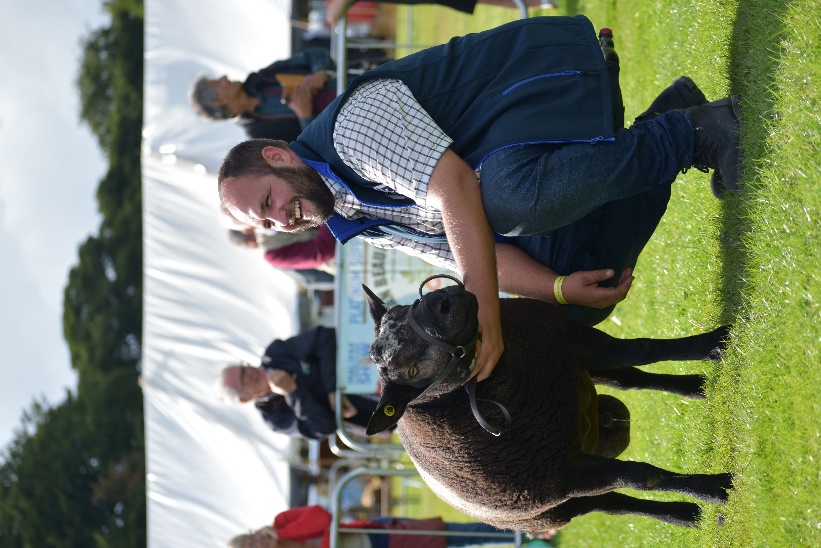 Mr Taylor with his Blue Texel shearling ramAll enquiries for this section to:Mrs. Elizabeth Greenwood (Lizzie)Contact Lizzie on 07796552352.Or: 01422 825324Email at:  sheep@halifaxshow.ukEntries close on 31st July 2024.Late entries accepted at £1 extra per Sheep.Key Rules and UndertakingsAll sheep and lambs must be tagged with UK flock number and individually.All exhibitors must have Public Liability Insurance.No entry will be accepted unless it is on an official form and accompanied by the correct fee.The Judge’s decision is final.Sheep are the responsibility of their owner, and the Society cannot be held responsible for loss, damage or injury to sheep, property, or vehicles.There must be competition in all classes and The Society reserves the right to Create and Amalgamate classes depending on entries and restrict the prize money in the event of insufficient entries.Sheep must be penned by 9.00am and must be kept on the show ground until 5.00pm.Please state on entry form if sheep are accredited.It is recommended that all sheep brought to the show ground be protected from sheep scab.The Society reserve the right to refuse entry of any sheep showing indications of any contagious disease.Sheep in Fat Lamb and Young Handler classes cannot be shown in any other class.ENTRIES: Must be sent on the enclosed form and returned to the Sheep Section Secretary with a cheque, made payable to The Halifax Agricultural Society Ltd.FURTHER INFORMATIONEntry Fee: £2.50 per entry.Entries close 31st July 2024 (late entries - £1 extra per sheep.Prize money will be allocated as follows: 1st - £8, 2nd - £5, 3rd - £3, Rosette for 4th.Prize money for Young Handler classes will be allocated as follows:   1st - £5, 2nd - £4, 3rd - £3, 4th - £2, ‘Well Done’ Rosette for 5th, 6th etc.One bag of corn for each 1st in classes 1 to 3 kindly donated by Stephenson’s Animal Feed. Each child receives a bag of sweets.Sadly, due to the lack of exhibitors the Texel class has been cancelled, any exhibits of Texels please enter in Any Other Pure Breed.Secretary’s report 2023Once again, what a fantastic day, we had 38 exhibitors with 239 sheep entered across 67 classes.We welcomed 2 new breed classes - Suffolks and Blue Texel which brought in 5 new exhibitors with Mr Taylor winning ‘Supreme Champion’ with his Blue Texel shearling Ram, then going on to win the ‘Champion.  of Champions’ in the main ring.Young Handlers once again had a fantastic turn out and is always a good attraction with 19 children participating across 3 age groups. Miss Hannah Scott did a great job.I was very honoured to present Steph Challoner with the ‘Young Handler Champion Cup’ which I donated to mark my 20th show .A list of last year’s trophy winners is at the end of this schedule.RyelandJudge: 
To be judged at 10:30am approx.H Holdsworth Trophy will be awarded to the Champion Ryeland.Class 25: Ram, 2 Shear or over.Class 26: Shearling RamClass 27: Ram LambClass 28: Ewe, to have reared a lamb in 2024.Class 29: Shearling EweClass 30: Ewe LambClass 31: Group of three – One male and two females irrespective of ageColoured RyelandJudge: 
To be judged at 11:30am approx.Coloured Ryeland Trophy will be awarded to the Champion Coloured Ryeland.Class 32: Ram, 2 Shear or over.Class 33: Shearling RamClass 34: Ram LambClass 35: Ewe, to have reared a lamb in 2024.Class 36: Shearling EweClass 37: Ewe LambClass 38: Group of three – One male and two females irrespective of ageAny other Pure Bred or Continental BreedJudge: 
To be judged at 12:00pm approx.Jack Eccles trophy to be awarded to the Champion Any Other Pure Bred or Continental Breed.Class 39: Ram, 2 Shear or over.Class 40: Shearling RamClass 41: Ram LambClass 42: Ewe, to have reared a lamb in 2024.Class 43: Shearling EweClass 44: Ewe LambClass 45: Group of three – One male and two females irrespective of ageWhitefaced WoodlandJudge: 
To be judged at 12:30pm approx.Ken Wild cup will be awarded to the Champion Whitefaced Woodland.
Haydon Thorp trophy will be awarded to the Champion Home Bred Shearling Ram.Class 46: Ram, 2 Shear or over.Class 47: Shearling RamClass 48: Ram LambClass 49: Ewe, to have reared a lamb in 2024.Class 50: Shearling EweClass 51: Ewe LambClass 52: Group of three – One male and two females irrespective of ageBlue TexelJudge: 
To be judged at             approx.Class 53: Ram, 2 Shear or over.Class 54: Shearling RamClass 55: Ram LambClass 56: Ewe, to have reared a lamb in 2024.Class 57: Shearling EweClass 58: Ewe LambClass 59: Group of three – One male and two females irrespective of ageSuffolkJudge: 
To be judged at             approx.Class 60: Ram, 2 Shear or over.Class 61: Shearling RamClass 62: Ram LambClass 63: Ewe, to have reared a lamb in 2024.Class 64: Shearling EweClass 65: Ewe LambClass 66: Group of three – One male and two females irrespective of ageFat LambsJudge: 
To be judged at 11:00am approx.Mallinsons trophy to be awarded to the Champion Pen of Fat Lambs.
Douglas Fairbank trophy to be awarded to the 2nd Pen of Fat Lambs.
Raymond Eccles trophy will be awarded to the Best Lamb in Show.Class 67: Two fat lambs suitable for present day trade**NB – Lambs in this class are not eligible for any other class**Show Supreme Champion**TO FOLLOW ON FROM JUDGING**Eric Douglas Barrett trophy will be awarded to the Show Supreme Champion.Mary Barrett trophy will be awarded to the Champion Young Handler.Supreme Champion at 3.00pmBest Lamb and presentation of awards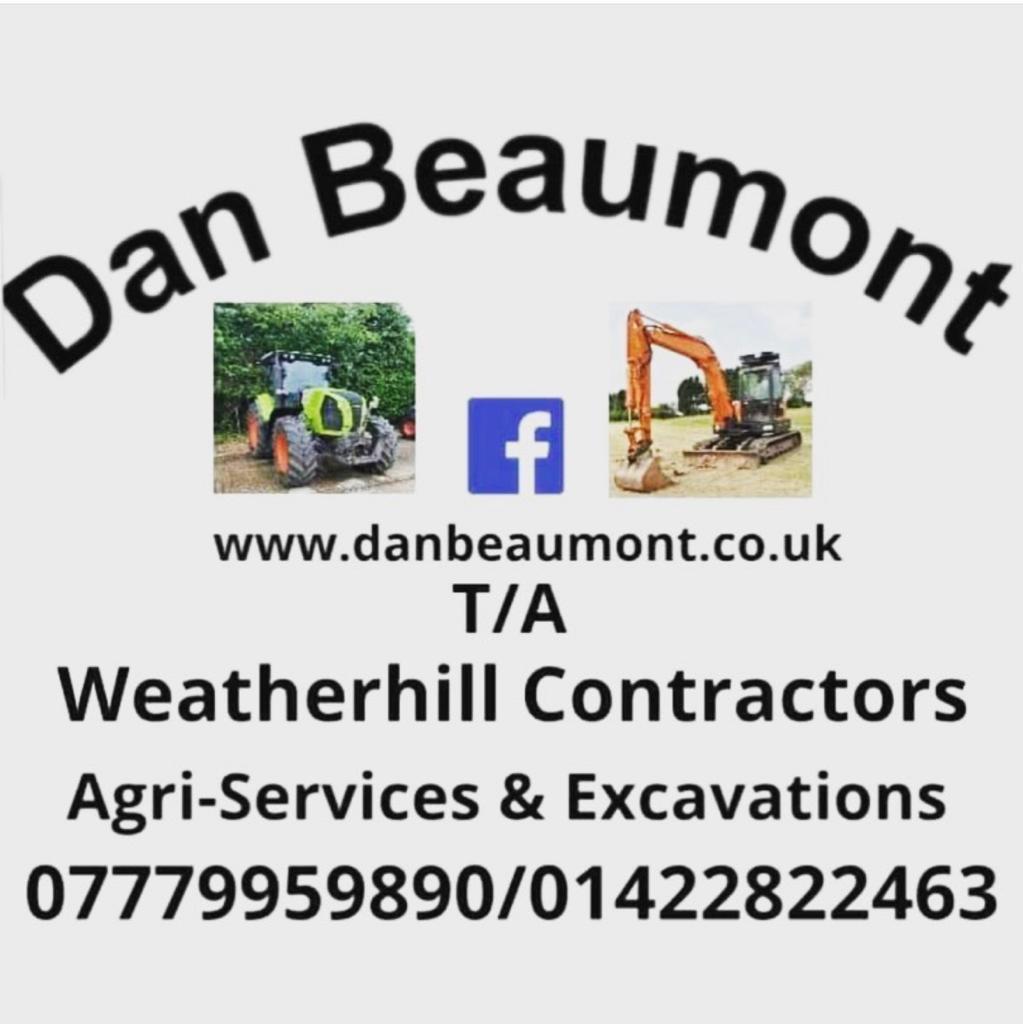 Sheep ClassesYoung HandlerJudge: 
To be judged at 10:00amClass 1: Aged 2 to 6 years old – Mary Elizabeth Greenwood TrophyClass 2: Aged 7 to 11 years old – Eleanor May Greenwood TrophyClass 3: Aged 12 to 16 years old – George William Greenwood TrophyEach child will receive a bag of sweets and a rosette.Derbyshire GritstoneJudge: To be judged at 10:30amThe Lloyds Bank trophy will be awarded to the Champion Derbyshire Gritstone.
Champion and Reserve Champion Rosettes kindly donated by Derbyshire Gritstone Sheep Breeders Society.~Please note this is a qualifier for the CHAMPION OF CHAMPIONS to be held on Bank Holiday Monday 26th August at Hope Show. Champion when qualified to contact Mrs Jane Needham (Hope Show) 07973 796510Class 4: Ram, 2 Shear or over.Class 5: Shearling Ram – Allan Greenwood TrophyClass 6: Ram LambClass 7: Ewe, to have reared a lamb in 2024.Class 8: Shearling Ewe – Allan Greenwood TrophyClass 9: Ewe LambClass 10: Group of three : One male and two females irrespective of ageLonkJudge: 
To be judged at 11:30am approx.J Hey trophy will be awarded to the Champion Lonk.
Edward Stott shield to be awarded to aged tup.Champion and Reserve Champion Rosettes kindly donated by Lonk Sheep Breeders Society.Class 11: Ram, 2 Shear or over.Class 12: Shearling RamClass 13: Ram LambClass 14: Ewe, to have reared a lamb in 2024.Class 15: Shearling EweClass 16: Ewe LambClass 17: Group of three – One male and two females irrespective of ageHampshire DownJudge: To be judged at                  approx.Stephen Short trophy will be awarded to the Champion Hampshire Down.Class 18: Ram, 2 Shear or over.Class 19: Shearling RamClass 20: Ram LambClass 21: Ewe, to have reared a lamb in 2024.Class 22: Shearling EweClass 23: Ewe LambClass 24: Group of three – One male and two females irrespective of ageHalifax Show 2023 Trophy winners:Horace Turner Challenge Trophy for Champion of Champions – S R TaylorE D Barrett trophy for Supreme Champion – S R TaylorM E Greenwood trophy for Young Handler 2 – 6 years old – Ted LundE M Greenwood trophy for Young Handler 7 – 11 years old – Eddie BattyeG W Greenwood trophy for Young Handler 12 – 16 years old – Seph ChallonerElizabeth Greenwood Young handler champion – Seph ChallonerLloyds Bank trophy for Champion Gritstone – Clive MitchellAllan Greenwood trophy for Gritstone shearling ram – Joe MitchellAllan Greenwood trophy for Gritstone shearling ewe – Joe MitchellJ Hey trophy for Champion Lonk – Clive MitchellEdward Stott Shield for Aged Lonk ram - Clive MitchellH Holdsworth trophy for Champion Ryeland – P GrayEric Bateman Rosebowl for Ryeland lamb – P GrayGreave Trophy for 3 White Ryelands – P GrayColoured Ryeland trophy for Coloured Ryeland Champion – D AindowJ Eccles trophy for AOB Champion – S & J HobsonKen wild trophy for Whitefaced Woodland Champion – A CramptonHayden Thorpe Shield for Shearling Woodland ram  - A CramptonMaidenstones trophy for Blue Texel Champion – Stephen TaylorR & K Crossley trophy for Suffolk Champion – K CrossleyMallinson trophy for Fat Lamb – C KayeR Eccles trophy for Best Lamb in Show – K Bachelor